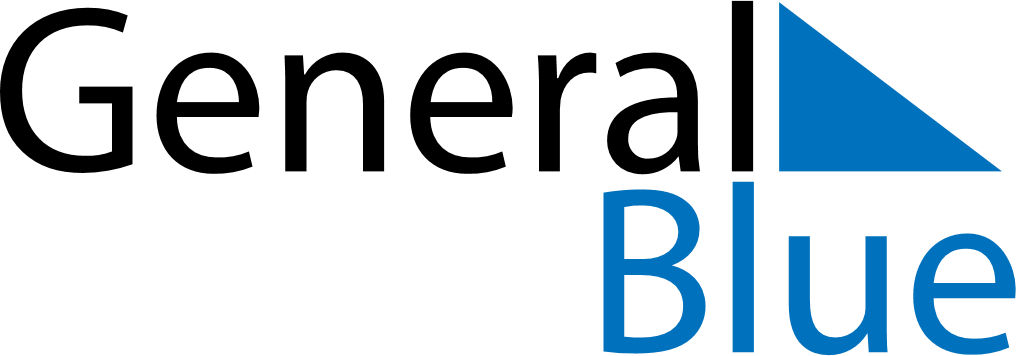 May 2024May 2024May 2024May 2024May 2024May 2024Mirano, Veneto, ItalyMirano, Veneto, ItalyMirano, Veneto, ItalyMirano, Veneto, ItalyMirano, Veneto, ItalyMirano, Veneto, ItalySunday Monday Tuesday Wednesday Thursday Friday Saturday 1 2 3 4 Sunrise: 5:59 AM Sunset: 8:17 PM Daylight: 14 hours and 18 minutes. Sunrise: 5:58 AM Sunset: 8:19 PM Daylight: 14 hours and 21 minutes. Sunrise: 5:56 AM Sunset: 8:20 PM Daylight: 14 hours and 23 minutes. Sunrise: 5:55 AM Sunset: 8:21 PM Daylight: 14 hours and 26 minutes. 5 6 7 8 9 10 11 Sunrise: 5:53 AM Sunset: 8:22 PM Daylight: 14 hours and 29 minutes. Sunrise: 5:52 AM Sunset: 8:24 PM Daylight: 14 hours and 31 minutes. Sunrise: 5:50 AM Sunset: 8:25 PM Daylight: 14 hours and 34 minutes. Sunrise: 5:49 AM Sunset: 8:26 PM Daylight: 14 hours and 37 minutes. Sunrise: 5:48 AM Sunset: 8:27 PM Daylight: 14 hours and 39 minutes. Sunrise: 5:46 AM Sunset: 8:29 PM Daylight: 14 hours and 42 minutes. Sunrise: 5:45 AM Sunset: 8:30 PM Daylight: 14 hours and 44 minutes. 12 13 14 15 16 17 18 Sunrise: 5:44 AM Sunset: 8:31 PM Daylight: 14 hours and 47 minutes. Sunrise: 5:43 AM Sunset: 8:32 PM Daylight: 14 hours and 49 minutes. Sunrise: 5:41 AM Sunset: 8:33 PM Daylight: 14 hours and 51 minutes. Sunrise: 5:40 AM Sunset: 8:35 PM Daylight: 14 hours and 54 minutes. Sunrise: 5:39 AM Sunset: 8:36 PM Daylight: 14 hours and 56 minutes. Sunrise: 5:38 AM Sunset: 8:37 PM Daylight: 14 hours and 58 minutes. Sunrise: 5:37 AM Sunset: 8:38 PM Daylight: 15 hours and 0 minutes. 19 20 21 22 23 24 25 Sunrise: 5:36 AM Sunset: 8:39 PM Daylight: 15 hours and 3 minutes. Sunrise: 5:35 AM Sunset: 8:40 PM Daylight: 15 hours and 5 minutes. Sunrise: 5:34 AM Sunset: 8:41 PM Daylight: 15 hours and 7 minutes. Sunrise: 5:33 AM Sunset: 8:42 PM Daylight: 15 hours and 9 minutes. Sunrise: 5:32 AM Sunset: 8:43 PM Daylight: 15 hours and 11 minutes. Sunrise: 5:31 AM Sunset: 8:45 PM Daylight: 15 hours and 13 minutes. Sunrise: 5:31 AM Sunset: 8:46 PM Daylight: 15 hours and 15 minutes. 26 27 28 29 30 31 Sunrise: 5:30 AM Sunset: 8:47 PM Daylight: 15 hours and 16 minutes. Sunrise: 5:29 AM Sunset: 8:48 PM Daylight: 15 hours and 18 minutes. Sunrise: 5:28 AM Sunset: 8:49 PM Daylight: 15 hours and 20 minutes. Sunrise: 5:28 AM Sunset: 8:49 PM Daylight: 15 hours and 21 minutes. Sunrise: 5:27 AM Sunset: 8:50 PM Daylight: 15 hours and 23 minutes. Sunrise: 5:26 AM Sunset: 8:51 PM Daylight: 15 hours and 25 minutes. 